San Andrés,Febrero 2022Comunicado de PrensaComité Seguimiento de Obra Distrito 1, 2, 3 El dia 14 de febrero de 2022, se llevó a cabo un comité de obra con el objeto de conocer el estado de avance de las obras correspondiente a la construcción del sistema de alcantarillado de los distritos 1, 2, 3 a cargo del Consorcio Alcantarillaldo 2017.  En la reunión participaron las siguientes personas: El ingeniero Harry Vargas en representación de Veolia Aguas del Archipiélago S.A. E.S.P.; La Ingeniera Martha Acosta, El ingeniero Anselmo Stephens y la coordinadora del Plan de Gestion Social del PDA, Susana Downs y su equipo, en representación de la secretaria de Servicios públicos y Medio Ambiente; y por último el ingeniero Jefferson Petterson en representación del consorcio constructor.Se hizó un inventario del avance de las obras y se concluyó lo siguiente: Sector Centro tiene un porcentaje de ejecucción del 85% faltando solo el tramo de la avenida Antioquia, que esta a la espera para darle incio apenas se apruebe el permiso de intervención.El Sector de Sarie Bay presenta un avance del 95% presenta un pequeño problema de obstrucción en la red, que será atendido en los próximos días y la terminación de dos tramos pendientes.En el Sector de Cabañas hace falta intervenir un tramo de via adoquinada que se tiene programada iniciar próximamente previa socialización con la comunidad de la zona.En el Sector de Sector Swamp Ground se tiene programado iniciar su construcción en un mes aproximadamente, previa socialización con la comunidad de la zona.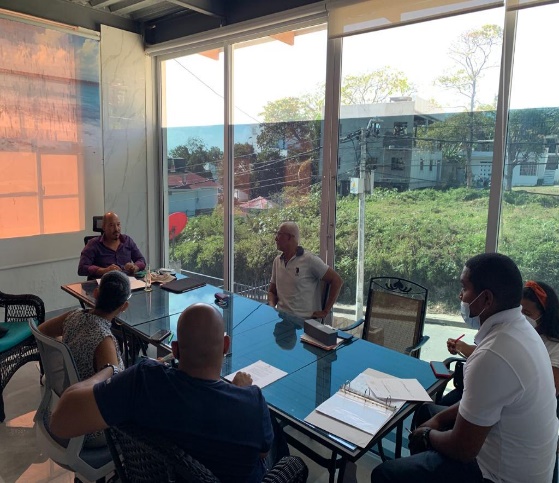 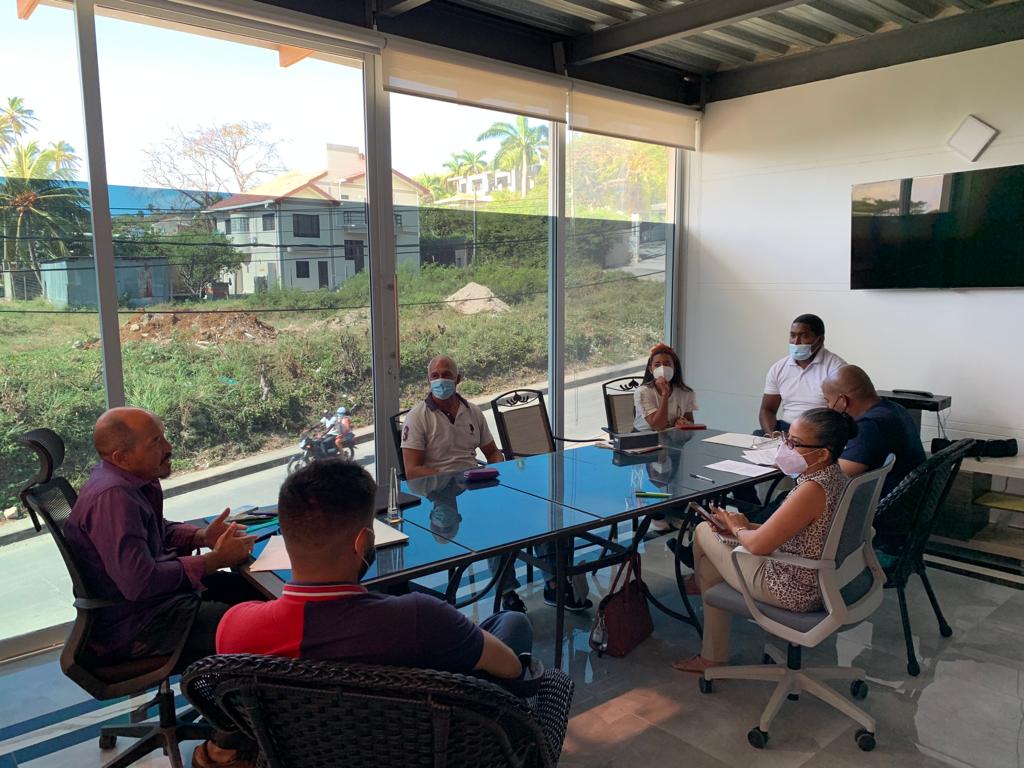 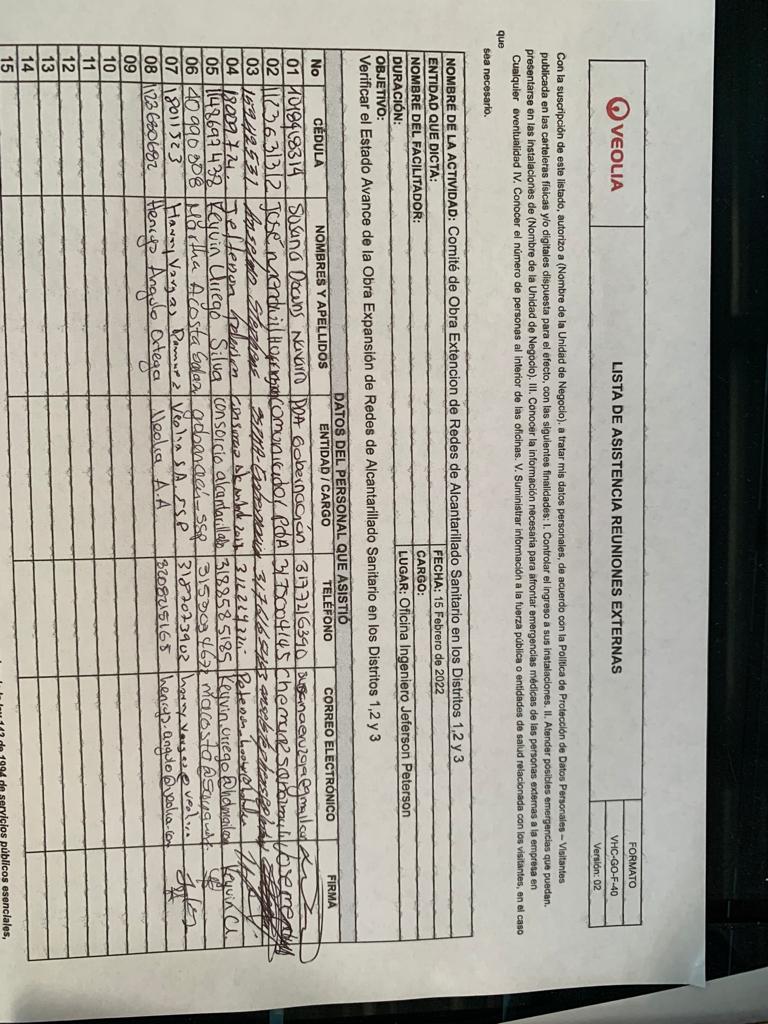 